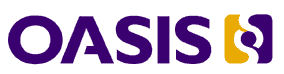 OCPP Electric Vehicle Charging Equipment Data Exchange Version 2.0  Committee Specification Draft 01DD Month 2016Specification URIsThis version:http://docs.oasis-open.org/ocpp/ocpp-spec/v2.0/csd01/ocpp-spec-v2.0-csd01.xml (Authoritative)http://docs.oasis-open.org/ocpp/ocpp-spec/v2.0/csd01/ocpp-spec-v2.0-csd01.htmlhttp://docs.oasis-open.org/ocpp/ocpp-spec/v2.0/csd01/ocpp-spec-v2.0-csd01.pdfPrevious version:N/ALatest version:http://docs.oasis-open.org/ocpp/ocpp-spec/v2.0/ocpp-spec-v2.0.xml (Authoritative)http://docs.oasis-open.org/ocpp/ocpp-spec/v2.0/ocpp-spec-v2.0.htmlhttp://docs.oasis-open.org/ocpp/ocpp-spec/v2.0/ocpp-spec-v2.0.pdfTechnical Committee:OASIS OCPP Electric Vehicle Charging Equipment Data Exchange TCChairs:Lonneke Driessen (Lonneke.Driessen@openchargealliance.org), Open Charge AllianceRish Ghatikar (rish@greenlots.com), GreenlotsEditors:Robert de Leeuw (robert.de.leeuw@ihomer.nl), IHomer Atlantic Green B.V.Jonel Timbergen (jonel.timbergen@openchargealliance.org), Open Charge Alliance Additional artifacts:This prose specification is one component of a Work Product that also includes:XML schemas:  http://docs.oasis-open.org/ocpp/ocpp-spec/v2.0/csd01/schemas/ (hyperlink, including terminating /)Other parts (list full title and VISIBLE hyperlink, preferably to HTML version)
(remove entire section if no entries – don’t use “N/A”)Related work:This specification replaces or supersedes:Specifications replaced by this specification (VISIBLE hyperlink, preferably to HTML version)This specification is related to:Related specifications (VISIBLE hyperlink, preferably to HTML version)
(remove “Related work” section or the “replaces” or “related” subsections if no entries)Declared XML namespaces:list namespaces which are declared, not just referenced (hyperlink if HTTP-based URI)
(remove “Declared XML namespaces” section if no entries – don’t use “N/A”)Abstract:Summary of the technical purpose of the documentStatus:This document was last revised or approved by the OASIS OCPP Electric Vehicle Charging Equipment Data Exchange TC on the above date. The level of approval is also listed above. Check the “Latest version” location noted above for possible later revisions of this document. Any other numbered Versions and other technical work produced by the Technical Committee (TC) are listed at https://www.oasis-open.org/committees/tc_home.php?wg_abbrev=ocpp#technical.TC members should send comments on this specification to the TC’s email list. Others should send comments to the TC’s public comment list, after subscribing to it by following the instructions at the “Send A Comment” button on the TC’s web page at https://www.oasis-open.org/committees/ocpp/.For information on whether any patents have been disclosed that may be essential to implementing this specification, and any offers of patent licensing terms, please refer to the Intellectual Property Rights section of the TC’s web page (https://www.oasis-open.org/committees/ocpp/ipr.php.)Note that any machine-readable content (aka Computer Language Definitions) declared Normative for this Work Product is provided in separate plain text files. In the event of a discrepancy between any such plain text file and display content in the Work Product's prose narrative document(s), the content in the separate plain text file prevails.Citation format:When referencing this specification the following citation format should be used:[ocpp-spec-v2.0]OCPP Electric Vehicle Charging Equipment Data Exchange Version 2.0. Edited by Robert de Leeuw and Jonel Timbergen. DD Month 2016. OASIS Committee Specification Draft 01. http://docs.oasis-open.org/ocpp/ocpp-spec/v2.0/csd01/ocpp-spec-v2.0-csd01.html. Latest version: http://docs.oasis-open.org/ocpp/ocpp-spec/v2.0/ocpp-spec-v2.0.html.NoticesCopyright © OASIS Open 2016. All Rights Reserved.All capitalized terms in the following text have the meanings assigned to them in the OASIS Intellectual Property Rights Policy (the "OASIS IPR Policy"). The full Policy may be found at the OASIS website.This document and translations of it may be copied and furnished to others, and derivative works that comment on or otherwise explain it or assist in its implementation may be prepared, copied, published, and distributed, in whole or in part, without restriction of any kind, provided that the above copyright notice and this section are included on all such copies and derivative works. However, this document itself may not be modified in any way, including by removing the copyright notice or references to OASIS, except as needed for the purpose of developing any document or deliverable produced by an OASIS Technical Committee (in which case the rules applicable to copyrights, as set forth in the OASIS IPR Policy, must be followed) or as required to translate it into languages other than English.The limited permissions granted above are perpetual and will not be revoked by OASIS or its successors or assigns.This document and the information contained herein is provided on an "AS IS" basis and OASIS DISCLAIMS ALL WARRANTIES, EXPRESS OR IMPLIED, INCLUDING BUT NOT LIMITED TO ANY WARRANTY THAT THE USE OF THE INFORMATION HEREIN WILL NOT INFRINGE ANY OWNERSHIP RIGHTS OR ANY IMPLIED WARRANTIES OF MERCHANTABILITY OR FITNESS FOR A PARTICULAR PURPOSE.OASIS requests that any OASIS Party or any other party that believes it has patent claims that would necessarily be infringed by implementations of this OASIS Committee Specification or OASIS Standard, to notify OASIS TC Administrator and provide an indication of its willingness to grant patent licenses to such patent claims in a manner consistent with the IPR Mode of the OASIS Technical Committee that produced this specification.OASIS invites any party to contact the OASIS TC Administrator if it is aware of a claim of ownership of any patent claims that would necessarily be infringed by implementations of this specification by a patent holder that is not willing to provide a license to such patent claims in a manner consistent with the IPR Mode of the OASIS Technical Committee that produced this specification. OASIS may include such claims on its website, but disclaims any obligation to do so.OASIS takes no position regarding the validity or scope of any intellectual property or other rights that might be claimed to pertain to the implementation or use of the technology described in this document or the extent to which any license under such rights might or might not be available; neither does it represent that it has made any effort to identify any such rights. Information on OASIS' procedures with respect to rights in any document or deliverable produced by an OASIS Technical Committee can be found on the OASIS website. Copies of claims of rights made available for publication and any assurances of licenses to be made available, or the result of an attempt made to obtain a general license or permission for the use of such proprietary rights by implementers or users of this OASIS Committee Specification or OASIS Standard, can be obtained from the OASIS TC Administrator. OASIS makes no representation that any information or list of intellectual property rights will at any time be complete, or that any claims in such list are, in fact, Essential Claims.The name "OASIS" is a trademark of OASIS, the owner and developer of this specification, and should be used only to refer to the organization and its official outputs. OASIS welcomes reference to, and implementation and use of, specifications, while reserving the right to enforce its marks against misleading uses. Please see https://www.oasis-open.org/policies-guidelines/trademark for above guidance.Table of Contents1	Merge WD matter, beginning with title of Section 1	51.1 Line numbering	51.2 Metadata	51.3 About this Front Matter template	51.4 Bullets	51.4.1 Level 3 section	51.4.1.1 Level 4 section	51.4.1.1.1 Level 5 section	51.4.1.1.1.1	Level 6 section	5Appendix A. Acknowledgments	6A.1 Subsidiary Appendix	6A.1.1 Sub-subsidiary Appendix	6A.1.1.1 Sub-sub-subsidiary Appendix	6A.1.1.1.1 Sub-sub-sub-subsidiary Appendix	6Merge WD matter, beginning with title of Section 1For many documents, you can copy everything from the Working Draft (beginning with the title of Section 1) and paste it here (replacing everything after the number “1” above).Usually that will work, but if the Working Draft has custom formatting, it may be better to paste this Front Matter into the WD. In that case, be sure to also transfer the footers from this file.  Good luck!Line numberingIf desired by the TC, line numbering may be turned on for the body, below the “section break” which follows the TOC.MetadataIn MS-Word title bar, select File, then Properties. Set the “title” field to the complete title, including “Version X.X”.  Set the “author” field to the full name of the TC, including the words “OASIS” and “TC”.About this Front Matter templateThis template is used by OASIS TC Administration in publication, and is not intended to be used directly by OASIS Technical Committees.BulletsBelow is some text to test bullet styles:Testing the bullets used by clicking the bullet icon in the paragraph bannerthis is the second bulletthird oneThis is a second-level bullet generated by using the “increase indent” iconsecond level 2back to the first level of bullets.Level 3 sectionBlahLevel 4 sectionMoreLevel 5 sectionTextLevel 6 sectionDeep enoughAcknowledgmentsAppendix included to demonstrate numbering.Subsidiary AppendixtextSub-subsidiary AppendixTextSub-sub-subsidiary AppendixTextSub-sub-sub-subsidiary AppendixText